Curriculum Vitae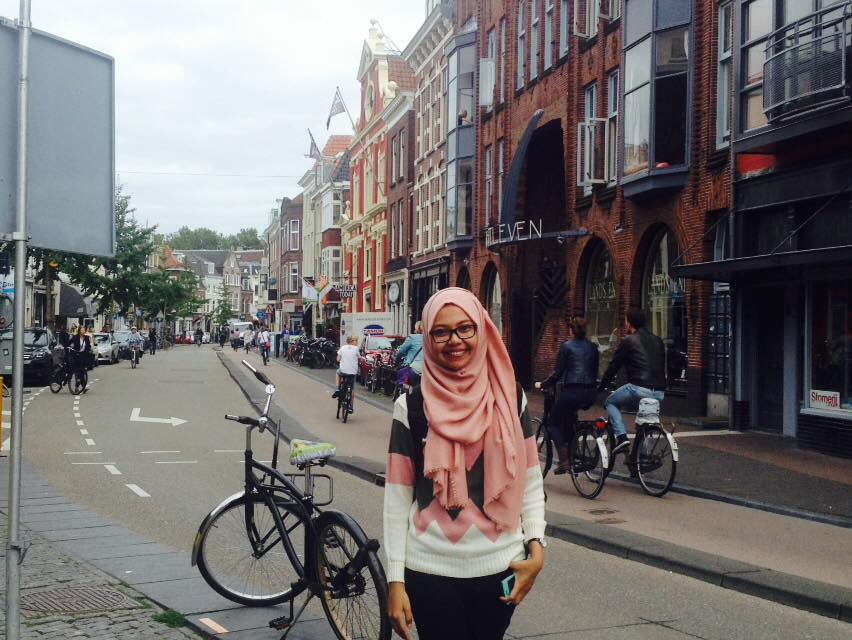 Personal DetailsFull Name 		: Fitria AvicennaNickname 		: FifiAddress		: Perumahan Griya Sampurna Sejahtera D4/6, MalangPostal Code 		: 65152Telephone 		: -Mobile 		: (+62) 85646513479Email 			: Fitria.avicenna@gmail.comSex			: FemaleDate of Birth 		: January 24th, 1990Place of Birth 		: SurabayaBlood Type 		: BGPA 			: 3.00Nationality 		: IndonesianReligion 		: MoslemFormal Education2015 – 2016		: Master Degree of Communication Studies (Specialization: Marketing Communication) University of Twente2008 – 2012		: Bachelor Program of Communication Studies – Social and Political Science Brawijaya University (Majoring Public Relations)2005 – 2008 		: SMA Negeri 8 MalangNon-formal Education2014			TOEFL iBT preparation 2012 - 2013		English CourseOrganization Experience2015	Sponsorship Coor. of Indonesian Evening, PPIE, The Netherlands2012 – 2013	National Communication Coordinator in AIESEC Indonesia2011-2012	LC Vice President of Communication in AIESEC UB2008 – 2009	Staff of Humas in Himpunan Ilmu Komunikasi FISIP UBInternship and Working Experience2012 – 2015	Teaching assistant of Communication Departement, UB IV2011	PR Program Production of AIESEC Khabarovsk, Russia.2010 – 2011	Script writer and announcer of RRI Pro 2 as AIESEC representativeFormal Writing Experience2016Online Reviews: The effect of Sources and Framing of reviews on eWoM credibility, product attitude, purchase intention, and WoM intention2015Reseacher on as study “Implementasi Nilai Lokal dalam Internal Branding Kepolisian Resort Malang Kota Melalui Integrasi Program Komunikasi”2015Self  identity through pictures of food on Instagram2014Gelombang Baru Komunikasi Pemasaran  Di Media Sosial: Shoutout for Shoutout pada Akun Instagram Di Era Pemasaran 3.02011The Role and Function of Public Relations in Issues Management as an Attempt to Build the Image of a Company (Study in Public Relations PT. PLN)